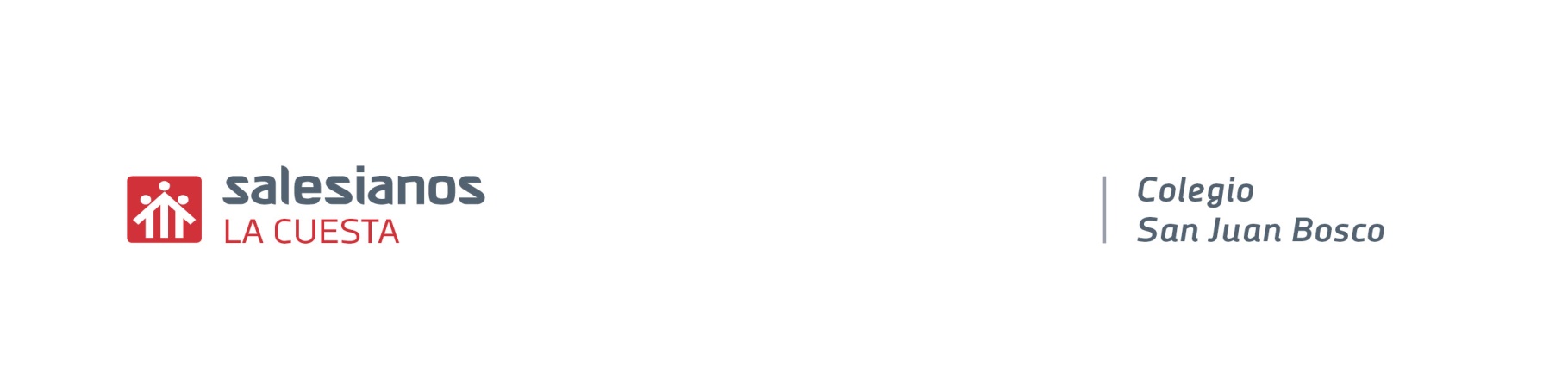 		Tras haberse completado el proceso de Selección para las plazas de EDUCACIÓN INFANTIL, en el Centro COLEGIO SAN JUAN BOSCO  de LA CUESTA (San Cristóbal de La Laguna), reunidos el Director Titular y la Directora de Centro, por medio de la presente informan que, del total de 108 solicitudes presentadas, han seleccionado para la plaza vacante referida a:de entre los candidatos presentados a dicho proceso.Agradecemos a los candidatos su participación y disponibilidad y le indicamos que pueden incluir su historial profesional en la Bolsa de Trabajo Inspectorial para futuras selecciones: http://www.salesianos.edu/bolsatrabajo/         En La Cuesta –San Cristóbal de la Laguna, a 7 de septiembre  2019Director de Centro						Director TitularDª Leticia rodríguez Ramos			D. Felipe Acosta Rodríguez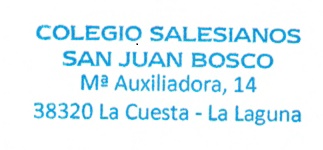 